Informace k inovaci předmětuPředmět byl inovován v rámci projektu "Inovace studia ekonomických disciplín v souladu s požadavky znalostní ekonomiky (CZ.1.07/2.2.00/28.0227)", který je spolufinancován Evropským sociálním fondem a státním rozpočtem České republiky.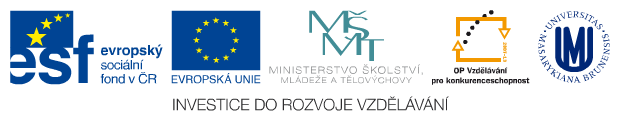 Díl 2MPR_REP2/MKR_REP2Pouze kapitola 3.3 Regionální politika .....................................................................................106-116